2019 metų dziudo veteranų nacionalinio čempionatonuostataiTIKSLAS IR UŽDAVINIAIPopuliarinti dziudo sportą;Sutelkti Lietuvos dziudo veteranus;Palaikyti draugiškus ryšius su kitų šalių dziudo atstovais.LAIKAS IR VIETAVaržybos vykdomos 2019 m. balandžio 13 d., Ganyklų  g.  18,  PalangaDalyvių svėrimas 13.00-14.00 val., varžybų pradžia  14.30 val.VARŽYBŲ  DALYVIAIVaržybose gali dalyvauti sportininkai iš Lietuvos ir svečiai iš kitų šalių, kurių amžius atitinka nurodytas amžiaus grupes. Amžiaus grupės: 30-34, 35-39, 40-44, 45-49, 50-54, 55-59, 60-64, 65 ir vyresni.       Vyrų svorio kategorijos: 60kg, 66kg, 73kg, 81kg, 90kg, 100kg, +100kg.   Moterų svorio kategorijos: 48kg; 52kg; 57kg; 63kg; 70kg; 78kg; +78kg.ORGANIZATORIAIVaržybas vykdo Nacionalinė dziudo asociacija ir Palangos dziudo klubas.APDOVANOJIMAINugalėtojai ir prizininkai apdovanojami medaliais ir  diplomais.DALYVIO MOKESTIS 30 eurų (į kainą įtrauktos ir vaišės per šventinę vakarienę)PARAIŠKOS      Paraiškos pateikiamos iki  2019 m. balandžio 10 d. El.paštu: judo.dainius@gmail.comInformacija tel: Dainius Karinauskas   +370  687  11054, Rimvydas Lukošius    +370  656  84983, Erikas Cchovrebovas  +370  646  64060Nacionalinės dziudo asociacijos veteranų tarybos pirmininkas Dainius Karinauskas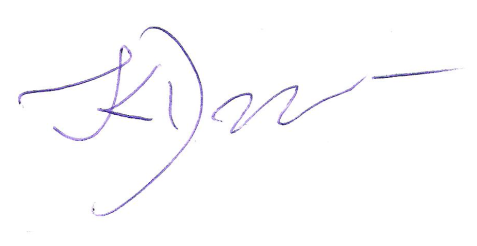 